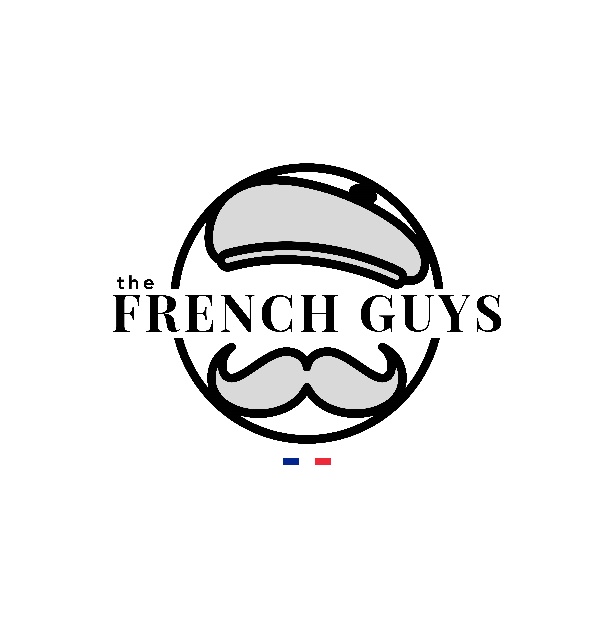 Job Description: Sales and Brand Representative on Farmers Market (Looking for 2 individuals) to work T/W/T/F at one of our farmers markets each day. (Tues: Renton/2nd One. Wed: Columbia City/Wallingford. Thur: Queen Anne/Bellevue. Friday: Phinney/Madrona.)Start Date: Mid-May thru Mid-Oct (part-time, approx. 25h/week) in Seattle, WAContact: Send an e-mail with your Resume and why are you interested to work with us? at thefrenchguysllc@gmail.com. Also, please answer the 2 questions below:Role & Expectations:Represent The French Guys brand, mission & values at designated Farmers markets. (Increase product sales & brand awareness through engaging and educating customers on products. Handle set up and breakdown of farmers market booths & supplies. Set-up booth that’s orderly, clean & inviting. Ensure all product is transported & stored in accordance with Health Dept requirements. Weekly coordinate/communicate products and cash needs with The French Guys owner. Like to work as a team of 2 or 3 per market in a fast-paced environment. Able to keep extremely organized, timely records of all products in accordance with current systems. Provide content from markets for The French Guys social media platform. Love food and appreciate the complex challenges of our food system. Be dependable, honest, friendly, and fun--like to engage and talk to people. Should plan to spend approximately 7 hours per market day, including: pre-market pick-up downtown Seattle, driving the van, booth installation, sales, reporting, tidy up the booth and drive back… Able to lift & move heavy (up to 60 lbs.) & awkward equipment (tent, tables, boxes…).Requirements:WA State Food handlers permit (quick training online, paid by the company). Able to speak English. French is a plus but not require. Knowledge of the food industry and prevention of food waste. Communicative, reliable, organized, self-starter, friendly…Contract Length and Terms:Available to work Tuesday, Wednesday, Thursday, Friday (2PM/7:30PM). Wages: $18/h + Tips. (Depends on days but usually the total salary is between $26 to $31/hour). Check our website and talk to you soon: https://www.thefrenchguys.com/